Закаливание водой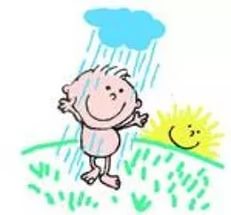 